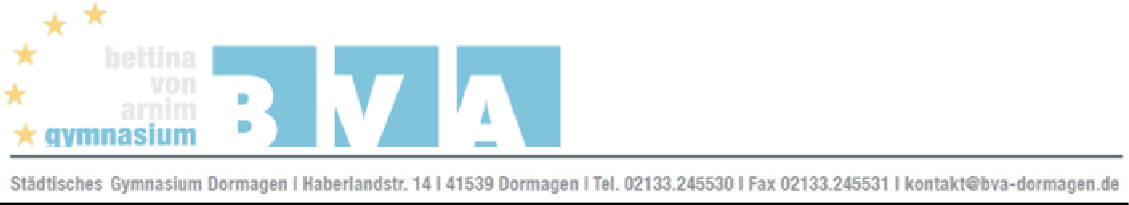 Einverständniserklärung der Erziehungsberechtigten(vom Schüler und den Erziehungsberechtigten auszufüllen / Formblatt 2)Schülerbetriebspraktikum des Bettina-von-Arnim-Gymnasiums Dormagenvom 15.01.2024 bis zum 26.01.2024Personalien des SchülersName, Vorname:	 	_ Geburtsdatum:	 	_ PLZ, Ort, Straße:	 	_ Tel. mit Vorwahl:	 	 _PraktikantenstelleFirma:	  			  Straße:	  			  PLZ, Ort:	  			  Ansprechpartner/in:			_	 Tel. mit Vorwahl:	 			 Praktikantenstelle gehört zum Berufsfeld:	 		Rückantwort (schriftliche Bestätigung des Betriebes) liegt vor: ja / neinGesundheitszeugnis und Belehrung beim Gesundheitsamt erforderlich:	ja	nein	Einverständniserklärung der ErziehungsberechtigtenWir sind damit einverstanden, dass unsere Tochter / unser Sohn	_ die o.a. Praktikumsstelle annimmt.Falls eine Belehrung durch das Gesundheitsamt erforderlich sein sollte, sind wir damit einverstanden.Diese kostenlose Belehrung kann erforderlich sein, wenn das Praktikum ineinem Lebensmittelbetrieb oder einer Gemeinschaftseinrichtung z.B. Kindergarten durchgeführt wird.Ort, Datum	Unterschrift des Erziehungsberechtigten